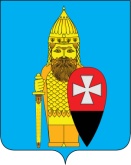 СОВЕТ ДЕПУТАТОВ ПОСЕЛЕНИЯ ВОРОНОВСКОЕ В ГОРОДЕ МОСКВЕ РЕШЕНИЕот 29  января 2015г    № 01/06О согласовании  мест размещениянестационарных объектов торговлина территории поселения ВороновскоеНа основании обращения о размещении нестационарных объектов торговли на территории поселения Вороновское,  руководствуясь статьей 19 Постановления Правительства  Москвы от 03.02.2011г № 26-ПП «О размещении нестационарных торговых объектов, расположенных в городе  Москве на земельных участках, в зданиях, строениях, сооружениях, находящихся в государственной собственности», Уставом поселения Вороновское  Совет депутатов поселения Вороновское  решил:1. Согласится с предложением о размещении нестационарного объекта торговли  «Мясная лавка»  по следующему адресу:Москва, п. Вороновское пос. ЛМС микрорайон «Центральный»  ж/д № 7.2. Согласится с предложением о размещении нестационарного объекта торговли киоск «Печать» по следующему адресу:Москва, п. Вороновское, пос. ЛМС микрорайон «Центральный» д.5.3. Согласится с предложением о размещении нестационарного объекта торговли «Автолавка» по следующим адресам:Москва, п. Вороновское, с. Свитино;Москва, п. Вороновское д.Троица, около ж/д №7;Москва, п. Вороновское, д. Филино, около ж/д № 1;Москва, п. Вороновское, д. Рыжово, около ж/д № 13а;Москва, п. Вороновское, д. Бакланово;Москва, п. Вороновское, д. Безобразово;Москва, п. Вороновское, д. Ворсино.Глава поселения Вороновское                                              М.К. Исаев